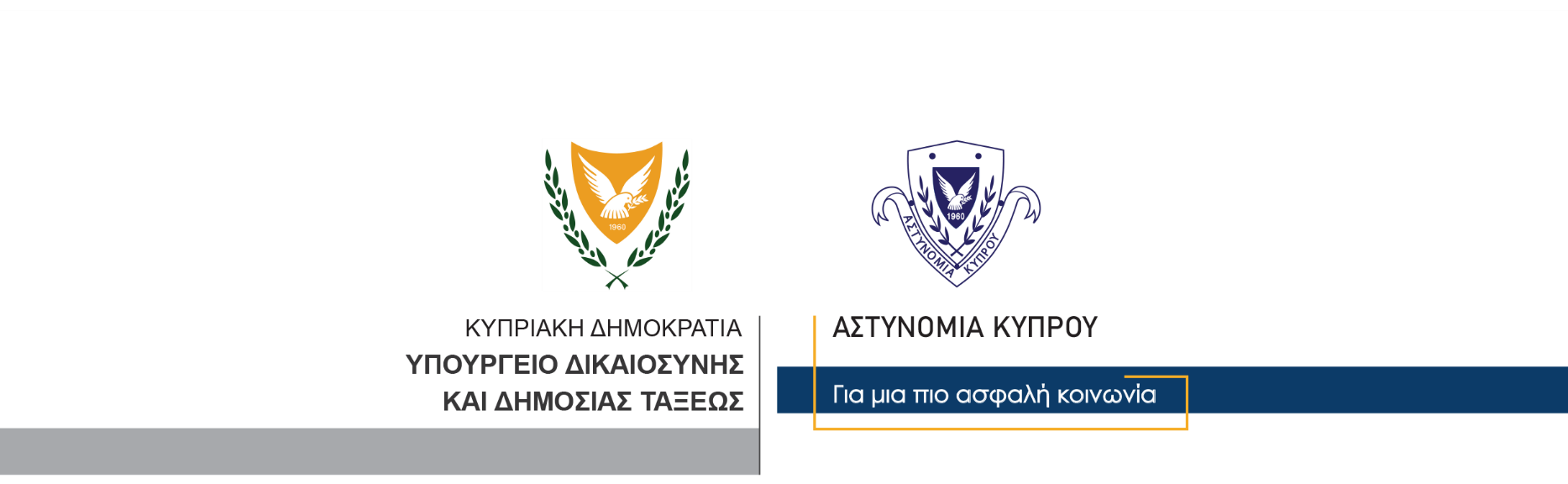   Γραφείο Τύπου και Δημοσίων Σχέσεων2 Νοεμβρίου, 2020Αστυνομική Ανακοίνωση Αρ. 1Μεταστέγαση Αστυνομικού Σταθμού Περιστερώνας και τηλέφωνα επικοινωνίαςΠληροφορείτε το κοινό ότι, οι εργασίες ανακαίνισης και επέκτασης του Αστυνομικού Σταθμού Περιστερώνας έχουν ολοκληρωθεί και από σήμερα Δευτέρα 2 Νοεμβρίου, 2020 τα Γραφεία του Σταθμού, ο οποίος είχε συμπτυχθεί προσωρινά με τον Αστυνομικό Σταθμό Αστρομερίτη, θα μεταστεγαστούν στο κτίριο στην οδό Γρίβα Διγενή 16, Περιστερώνα, Τ.Κ. 2731.	Ως εκ τούτου, η τηλεφωνική επικοινωνία μέχρι την αποκατάσταση του τηλεφωνικού συστήματος του Σταθμού μπορεί να γίνεται μέσω του Αξιωματικού Υπηρεσίας της Αστυνομικής Διεύθυνσης Μόρφου, στους τηλεφωνικούς αριθμούς 22802525 και 22802550. Όσον αφορά το τηλεομοιότυπο να χρησιμοποιείται ο αριθμός 22802510.Υπενθυμίζεται επίσης ότι στη διάθεση του κοινού βρίσκεται και η Γραμμή Επικοινωνίας του Πολίτη στον αριθμό 1460. Εξάλλου για επείγοντα θέματα το κοινό μπορεί να καλεί τα τηλέφωνα 112 και 199.Ο Σταθμός υπάγεται στην Αστυνομική Διεύθυνση Μόρφου και αστυνομεύει τα χωριά Αγ. Μαρίνα, Ξυλιάτο, Αγ. Γεώργιο Καυκάλου, Ακάκι, Αστρομερίτη, Βυζακιά, Κάτω Μονή, Κουτραφά, Μένοικο, Νικητάρι, Ορούντα, Περιστερώνα, Ποτάμι.Γραφείο Τύπου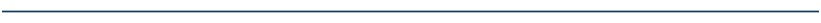 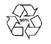 Οδός Αντιστράτηγου Ευάγγελου Φλωράκη, 1478, Λευκωσία,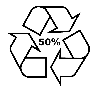 Τηλ.: 22808067, Φαξ: 22808598,  Email: pressoffice@police.gov.cy, Ιστοσελίδα: www.police.gov.cy